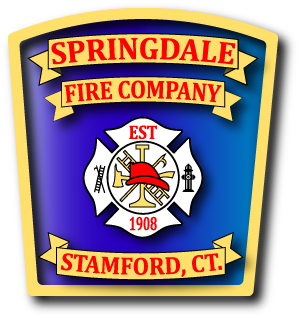 Springdale Fire Company, Inc.  987 Hope StreetStamford, CT 06907(203) 323-2297SPRINGDALE FIRE COMPANY, INC.APPLICATION FOR MEMBERSHIP

Today’s Date:_______________		   	 Date of Birth:______________ The following information is being submitted for evaluation for MEMBERSHIP into the Springdale Fire Company, Inc.Please print all required information:		Type of membership requested___Active___Junior___AuxiliaryName:wwwwwwwwwwwwwwwwwwwwwwwwwwwAddress:wwwwwwwwwwwwwwwwwwwwwwwwww  How long?wwwwwwwWwwwwwwwwwwwwwwwwwwwwwwwwwwwwwiiTelephone:wwwwwwwwwwwwwwwwwwwwwwwwiiPrevious Address:wwwwwwwwwwwwwwwwwwwww  How long?wwwwwwwWwwwwwwwwwwwwwwwwwwwwwwwwwwwwwiiPlace of Birth:wwwwwwwwwwwwwwwwwwwwwwwCitizen:wwwYESwwwNODriver’s License #:wwwwwwwwwwwwwwwwwwwwwEmergency Contact:wwwwwwwwwwwwwwwwwwww  Relation:wwwwwwwwEmergency Phone:wwwwwwwwwwwwwwwwiiiiliiiiiiiiiiSocial Security #:wwwwwwwwwwwwwwwwwwwwwwHeight:wwwwwwwwwwwwwwwwwwwwwwwwwwwiWeight:wwwwwwwwwwwwwwwwwwwwwwwwwwwHighest Level of Education: (circle one)  9  10  11  12                                           w					Associates  Bachelors  Masters  DoctorateName of High School:wwwwwwwwwwwwwwwwwwwiName of College:wwwwwwwwwwwwwwwwwwiiiiiliyiiiMilitary Service:wwwYESwwwNO  If yes, Which Branch:wwwwwwwwwwwwwiiType & Date of Discharge:wwwwwwwwwwwwwwwwwPresent Employer:wwwwwwwwwwwwwwwwwwwwwiAddress:wwwwwwwwwwwwwwwwwwwwwwwwwwiiWwwwwwwwwwwwwwwwwwwwwwwwwwwwwwwtPhone:wwwwwwwwwwwwwwwwwwwwwwwwwwwtiPosition:wwwwwwwwwwwwwwwwwwwwwwwwwwtlSupervisor:wwwwwwwwwwwwwwwwwwwwwwwwwtYears with Employer:wwwwwwwwwwwwwwwwwwttiiiPrevious Employer:wwwwwwwwwwwwwwwwwwwwwAddress:wwwwwwwwwwwwwwwwwwwwwwwwwwiiiWwwwwwwwwwwwwwwwwwwwwwwwwwwwwwwtPhone:wwwwwwwwwwwwwwwwwwwwwwwwwwwtiPosition:wwwwwwwwwwwwwwwwwwwwwwwwwwtlSupervisor:wwwwwwwwwwwwwwwwwwwwwwwwwtYears with Employer:wwwwwwwwwwwwwwwwwwwwMembership in Other Fire Companies (Name and City):wwwwwwwwwwwwwwwwwwwwwwwwwwwwwwwwwwwwwwwwwwwwwwwwwwwwwwwwwwwwwwwwWere you ever convicted of any crime, including motor vehicle violations?wwwYESwwwNO  If YES, Please explain:wwwwwwwwwtwwwwwwwwwwwwwwwwwwwwwwwwwwwwwwwwPlease list three (3) personal references that have known you for at least two (2) years and are not relatives:Name				Address			Phone	          Years Known1.wwwwwwwwwwwwwwwwwwwwwwwwwwwwwwwwwwwwwwwwwww2.wwwwwwwwwwwwwwwwwwwwwwwwwwwwwwwwwwwwwwwwwww3.wwwwwwwwwwwwwwwwwwwwwwwwwwwwwwwwwwwwwwwwwwwI do hereby swear that the above information is true and correct to the best of my knowledge and I give my consent and authorize the Springdale Fire Company, Inc. and/or its duly authorized agent(s) to make a complete records check of the above listed information and to make a complete investigation of any federal, state, or local records that may exist concerning me. I also give my consent to take a drug screen test. The cost of the test shall be paid by SFCO, Inc. I understand that membership is a privilege subject to approval of your application upon completion of the background check and physical/drug tests.Wwwwwwwwwwwwwwwwwwww					wwwwwwwwwwApplicant’s Signature							DateFIRE COMPANY USE ONLYDrug Screen			 	   Physical Exam			Background CheckwwwRequired 			   wwwRequired		    	wwwRequiredwwwComplete			   wwwComplete			wwwCompletewwwPass				   wwwPass				wwwPasswwwFail				   wwwFail				wwwFailwwwRECOMMENDED FOR MEMBERSHIPwwwNOT RECOMMENDED FOR MEMBERSHIPComments:wwwwwwwwwwwwwwwwwwwwwwwwwwwwwwwwwwwwwwwwwwwwwwwwwwwwwwwwwwwwwwwwwwwwwwwwwwwwwwwwwwlwwwwwwwwwwwwwwwwwwwwwwwwwwwwwwwwwwwwwwwwwwwwlReviewer:wwwwwwwwwwwwwwwwww  Date:wwwwwwwwwwwSpringdale Fire Company, Inc.Background Check Authorization FormI hereby authorize the Springdale Fire co. to conduct a background check on me. I understand that this background check will cover information including, but not limited to, criminal history, driving record. I hereby release Springdale Fire Co. and its elected officials, volunteers, agents and assigns, as well as the company performing the background check and its employees, from all liability resulting from the furnishing of this information to the Springdale Fire Co.I certify that the statements made by me on this form and application are true, complete, and correct to the best of my knowledge and belief, and made in good faith. I understand that any false statements made herein could void my consideration as a Springdale Fire Co. Volunteer.Signature:wwwwwwwwwwwwwwwwww  	       Date:wwwwwwwwwwwwPlease print below*Date of Birth is being requested in order to obtain accurate retrieval of records Wwwwwwwwwwwwwwwwwwwwwww    wwwwwwwww    wwwwwwwww  First			  Middle		       Last		   Date of Birth